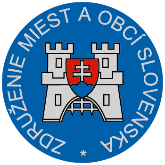 Materiál na rokovanie Hospodárskej a sociálnej rady SRdňa 15. apríla 2019           K bodu č. 4  Stanovisko ZMOS k návrhu zákona, ktorým sa mení a dopĺňa zákon č. 315/2016 Z. z. o registri partnerov verejného sektora a o zmene a doplnení niektorých zákonov v znení zákona č. 38/2017 Z. z. a ktorým sa menia a dopĺňajú niektoré zákony               Všeobecne k návrhu:Cieľom predkladaného návrhu zákona je v reakcii na vyhodnotenie právnej úpravy registra partnerov verejného sektora vykonať korekcie právnej úpravy tak, aby bol zachovaný jej účel vymedzený Programovým vyhlásením vlády Slovenskej republiky a zároveň, aby došlo vyváženiu právnej úpravy tak, aby sa odbúrala zbytočná administratívna záťaž tam, kde je to účelné. Už pri schvaľovaní pôvodnej právnej úpravy sa predkladateľ v doložke vybraných vplyvov zaviazal k vyhodnoteniu účelnosti právnej úpravy po schválení zákona. Predkladaný návrh zákona je výsledkom vyše dvojročnej aplikácie zákona a zohľadňujú sa v ňom poznatky z aplikačnej praxe, či už zo strany verejného sektora, partnerov verejného sektora alebo oprávnených osôb.  Pripomienky k návrhu:ZMOS k predloženému navrhovanému zneniu zákona neuplatňuje pripomienky.          Záver:ZMOS navrhuje, aby HSR SR odporučila návrh zákona na ďalšie legislatívne konanie.    Michal Sýkorapredseda ZMOS